Акт проверки питание от 25.10.2023г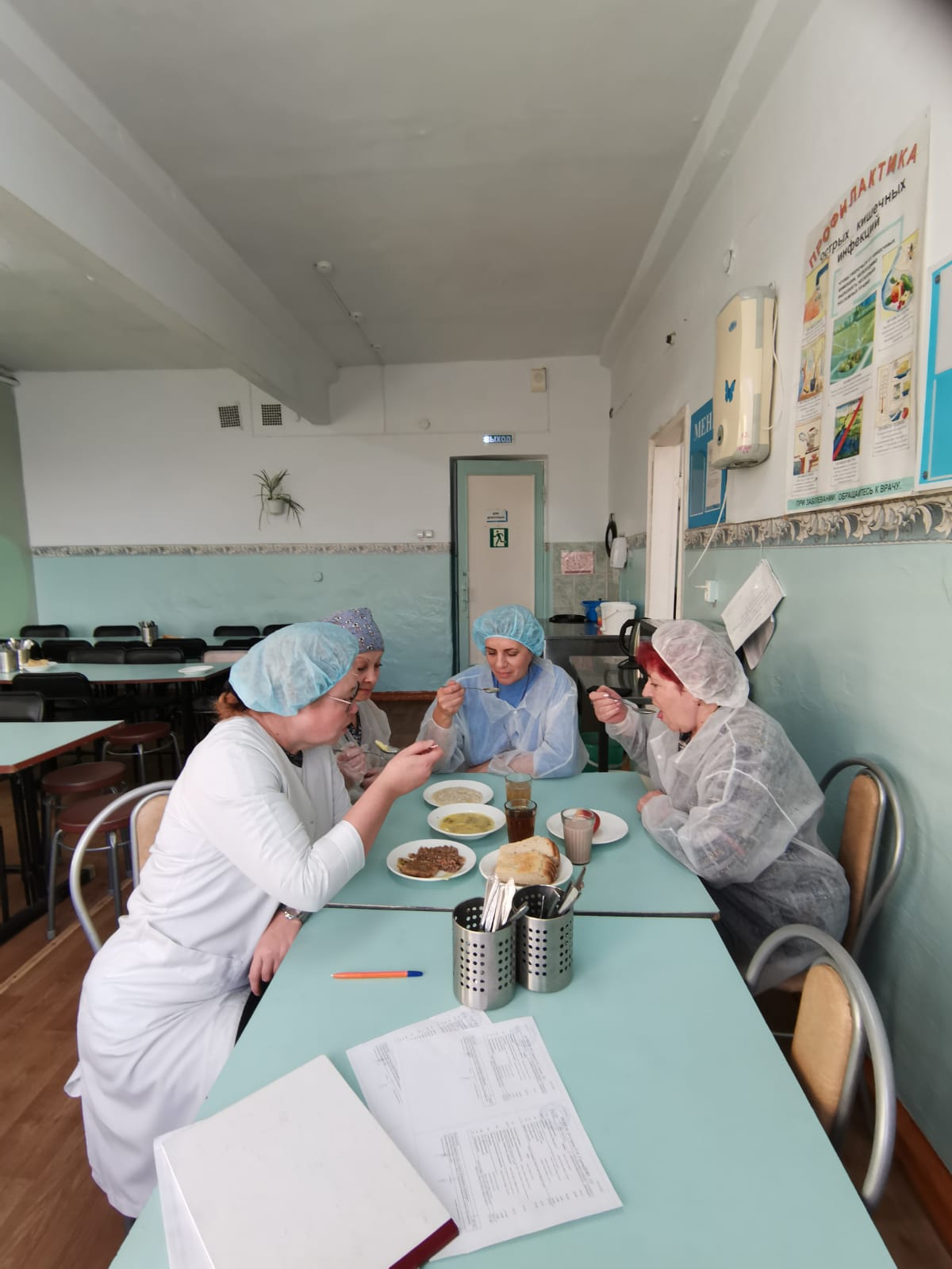 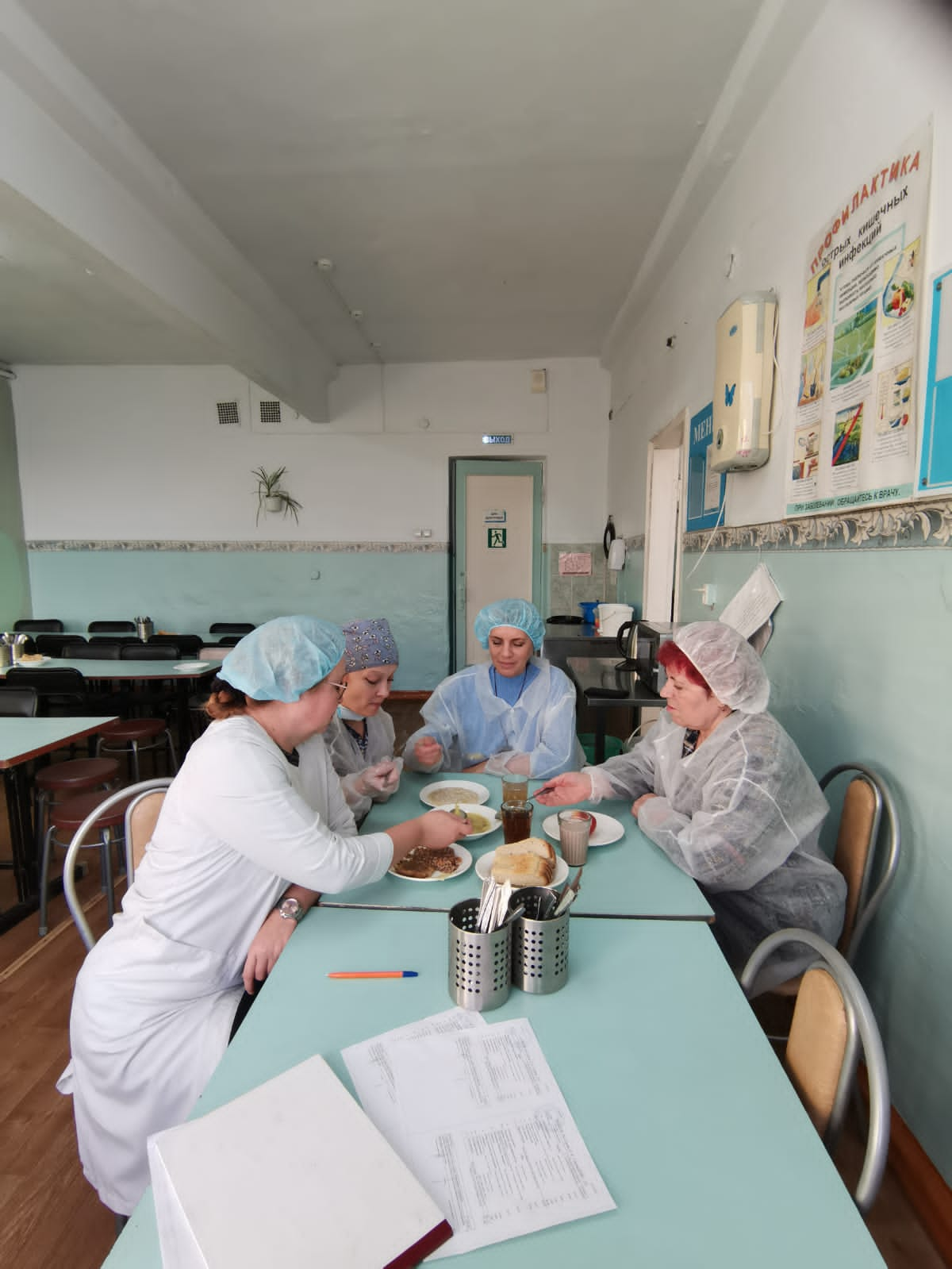 